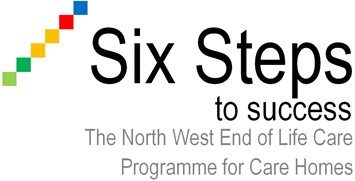 Joan – A case study with long term conditionsJoan is a 71 year old lady who has lived in your care home for 10 months. Joan has a diagnosis of COPD and has found it increasingly difficult to maintain her activities of daily living.  Joan uses a wheelchair to aid mobility and relies on the nursing staff for assistance with her daily needs. Joan’s current physical condition has been deteriorating; Joan has recently had a hospital admission for an exacerbation of her condition which was treated successfully however on return to your home Joan appears more dependent and low in mood.On attending to Joan one morning she comments to you that she “feels tired with her existence” and never wished to live in this way.Joan has a large family. She has three daughters; Barbara, Edith and Rita, and two sons; Frank and James. Joan’s daughters visit on regular basis and are quite involved in directing the care Joan receives. It has taken some months for Joan’s daughters to gain trust in the care staff within your home as they have found handing the care of their mother to you difficult.  Joann’s sons are less involved with her care although they visit on a regular basis.  Following the recent hospital admission Barbara has expressed to you she feels her mum “can’t take any more”. Edith and Rita however were extremely impressed in the outcome of the Joan’s treatment and commented how well she always appears whilst in the hospital.1	Identify where this resident would be on your end of life care register and state your rationale.2	How would you facilitate an advance care planning discussion?3	Who would you involve in this discussion?4	Who would be the most appropriate person(s) to undertake and lead on this discussion?5	How would you communicate the outcome of this discussion?